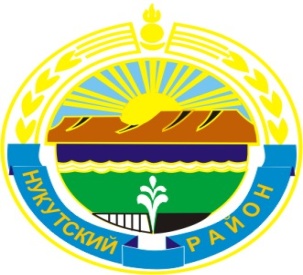 МУНИЦИПАЛЬНОЕ  ОБРАЗОВАНИЕ«НУКУТСКИЙ  РАЙОН»АДМИНИСТРАЦИЯМУНИЦИПАЛЬНОГО ОБРАЗОВАНИЯ«НУКУТСКИЙ РАЙОН»ПОСТАНОВЛЕНИЕот 27 декабря 2017 года                                № 616                                              п. НовонукутскийО внесении изменений в постановлениеАдминистрации муниципального образования«Нукутский район» от 25 июля 2014 года № 384«Об образовании избирательных участков (в новой редакции)»      В целях уточнения границ избирательных участков, на основании Федерального Закона  от 12 июня 2002 года № 67-ФЗ «Об основных гарантиях избирательных прав и права на участие в референдуме граждан Российской Федерации», руководствуясь ст. 35 Устава муниципального образования «Нукутский район», АдминистрацияПОСТАНОВЛЯЕТ:Внести в постановление Администрации муниципального образования «Нукутский район» от 25 июля 2014 года № 384 «Об образовании избирательных участков (в новой редакции)» следующие изменения:Приложение № 1  к постановлению изложить в новой редакции (прилагается).Постановление Администрации муниципального образования «Нукутский район» от 10 июля 2017 года №248 «О внесении изменений в постановление Администрации муниципального образования «Нукутский район» от 25 июля 2014 года №384 «Об образовании избирательных участков (в новой редакции)» считать утратившим силу. Опубликовать настоящее постановление с приложением в районной газете «Свет Октября» и разместить на официальном сайте муниципального образования «Нукутский район».Контроль за исполнением настоящего постановления оставляю за собой.           Мэр                                                                                                    С.Г.ГомбоевПриложение № 1к постановлению АдминистрацииМО «Нукутский район»от 15.01.2018 г. № 4 СПИСОКизбирательных участков муниципального образования «Нукутский район»№п/пНомер избира-тельного участ-каГраницы избирательного участкаАдрес и место нахождения участковой избирательной комиссии Адрес помещения для голосования1 1155п. Целинный(без названия улиц вся территория поселка) Администрация МО «Целинный», 669415, Иркутская область, Нукутский район, п. Целинный,  ул. Советская,17Тел. 8 (395 49) 95-2-87Администрация МО «Целинный», 669415, Иркутская область, Нукутский район, п. Целинный, ул. Советская,17Тел. 8 (395 49) 95-2-872 1156д. Ункурлик(без названия улиц вся территория деревни)МКДОУ Ункурликский детский сад, 669415, Иркутская область, Нукутский район, д. Ункурлик, ул. Школьная,1Тел. 8 (395 49) 95-2-53МКДОУ Ункурликский детский сад, 669415, Иркутская область, Нукутский район, д. Ункурлик, ул. Школьная,1Тел. 8 (395 49) 95-2-533 1157д. Новоселова(без названия улиц вся территория деревни)Новоселовская начальная общеобразовательная школа,669415, Иркутская область, Нукутский район, д. Новоселова, ул. Центральная, 20Сотовая связьНовоселовская начальная общеобразовательная школа,669415, Иркутская область, Нукутский район, д. Новоселова,ул. Центральная, 20Сотовая связь4 1158д. Наймодай(без названия улиц вся территория деревни) Наймодайская начальная общеобразовательная школа, 669415, Иркутская область, Нукутский район, д. Наймодай, ул. Школьная, 3Сотовая связь Наймодайская начальная общеобразовательная школа, 669415, Иркутская область, Нукутский район, д. Наймодай, ул. Школьная, 3Сотовая связь5 1159с. Шараты(без названия улиц вся территория села) Шаратская начальная общеобразовательная школа, 669403, Иркутская область, Нукутский район, с. Шараты, ул. Юбилейная, 7Сотовая связь Шаратская начальная общеобразовательная школа, 669403, Иркутская область, Нукутский район, с. Шараты, ул. Юбилейная, 7Сотовая связь6 1160д. Куйта(без названия улиц вся территория деревни)МБОУ Верхне-Куйтинская основная общеобразовательная школа669403, Иркутская область, Нукутский район, д. Куйта, пер. Школьный, 2Тел. 8 (395 49) 95-4-38МБОУ Верхне-Куйтинская основная общеобразовательная школа669403, Иркутская область, Нукутский район, д. Куйта, пер. Школьный, 2Тел. 8 (395 49) 95-4-387 1161д. Тангуты(без названия улиц вся территория деревни)Администрация МО «Шаратское»,669403, Иркутская область, Нукутский район, д. Тангуты, ул. Нагорная, 7Тел. 8 (395 49) 95-6-46Администрация МО «Шаратское»,669403, Иркутская область, Нукутский район, д. Тангуты, ул. Нагорная, 7Тел. 8 (395 49) 95-6-468 1162д. Ей(без названия улиц вся территория деревни) Ейская начальная общеобразовательная школа, 669403, Иркутская область, Нукутский район, д. Ей,  ул. Школьная, 4Сотовая связь Ейская  начальная общеобразовательная школа, 669403, Иркутская область, Нукутский район, д. Ей, ул. Школьная, 4Сотовая связь9 1163с. Хареты(без названия улиц вся территория села)МБОУ Харетская средняя общеобразовательная школа, 669405, Иркутская область, Нукутский район, с. Хареты, ул. Центральная, 32Тел. 8 (395 49) 95-7-82МБОУ Харетская средняя общеобразовательная школа,  669405, Иркутская область, Нукутский район, с. Хареты, ул. Центральная, 32Тел. 8 (395 49) 95-7-8210 1164д. Большебаяновскаяд. Побединская,д. Задоновская(без названия улиц вся территория деревень)МКОУ Большебаяновскаяосновная  общеобразовательная школа, 669404, Иркутская область, Нукутский район, д. Большебаяновская, ул. Лесная, 20Тел. 8 (395 49) 95-3-12МКОУ Большебаяновская основная  общеобразовательная школа (корпус начальной школы),669404, Иркутская область, Нукутский район, д. Большебаяновская, ул. Почтовая, 1Сотовая связь11 1165д. Васильевское(без названия улиц вся территория деревни)Васильевский сельский клуб МКУ «КДЦ МО «Хареты», 669404, Иркутская область, Нукутский район, д. Васильевское, ул. Центральная, д. 14, кв. 2Сотовая связьВасильевский сельский клуб МКУ «КДЦ МО «Хареты», 669404, Иркутская область, Нукутский район, д. Васильевское, ул. Центральная, д.14, кв. 2Сотовая связь12 1166п. Новоленино,д. Шарагул(без названия улиц вся территория поселка и деревни)Администрация МО «Новоленино»,669411, Иркутская область, Нукутский район, п. Новоленино, ул. Школьная, 6Тел. 8 (395 49) 93-2-31Администрация МО «Новоленино»,669411, Иркутская область, Нукутский район, п. Новоленино, ул. Школьная, 6Тел. 8 (395 49) 93-2-3113 1167д. Зунгар(без названия улиц вся территория деревни)МКОУ Зунгарская основная общеобразовательная школа,669411, Иркутская область, Нукутский район, д. Зунгар, ул. Центральная, 5Сотовая связьМКОУ Зунгарская основная общеобразовательная школа,669411, Иркутская область, Нукутский район, д. Зунгар, ул. Центральная, 5Сотовая связь14 1168д. Заходы(без названия улиц вся территория деревни) Заходская начальная общеобразовательная школа, 669411, Иркутская область, Нукутский район, д. Заходы, ул. Школьная, 1Сотовая связь Заходская начальная общеобразовательная школа, 669411, Иркутская область, Нукутский район, д. Заходы, ул. Школьная, 1Сотовая связь15 1169с. Первомайское(без названия улиц вся территория села)Администрация МО «Первомайское»,669410, Иркутская область, Нукутский район, с. Первомайское, ул. Ленина, 58 Тел. 8 (395 49) 97-2-09Администрация МО «Первомайское»,669410, Иркутская область, Нукутский район, с. Первомайское, ул. Ленина, 58 Тел. 8 (395 49) 97-2-0916 1170п. Степное(без названия улиц вся территория поселка)Степновская начальная школа669410, Иркутская область, Нукутский район, п. Степное,  пер. Школьный, 5 Сотовая связьСтепновская начальная школа669410, Иркутская область, Нукутский район, п. Степное, пер. Школьный, 5 Сотовая связь17 1171п. Дружный(без названия улиц вся территория поселка)Дружнинский сельский клуб МКУ «КДЦ МО «Первомайское», 669410, Иркутская область, Нукутский район,  п. Дружный, ул. Школьная, 11Сотовая связь Дружнинский сельский клуб МКУ «КДЦ МО «Первомайское», 669410, Иркутская область, Нукутский район,  п. Дружный, ул. Школьная, 11Сотовая связь18 1172с. Хадахан(без названия улиц вся территория села)Администрация МО «Хадахан»669417, Иркутская область, Нукутский район,  с. Хадахан, ул. Административная, 2Тел. 8 (395 49) 94-4-25Администрация МО «Хадахан»669417, Иркутская область, Нукутский район,  с. Хадахан, ул. Административная, 2Тел. 8 (395 49) 94-4-2519 1173д. Мельхитуй(без названия улиц вся территория деревни) Русско-Мельхитуйский  сельский клуб МКУ «КДЦ МО «Хадахан»,669417, Иркутская область, Нукутский район, д. Мельхитуй,  пер. Рабочий, 2Сотовая связьРусско-Мельхитуйский  сельский клуб МКУ «КДЦ МО «Хадахан»,669417, Иркутская область, Нукутский район, д. Мельхитуй, пер. Рабочий, 2Сотовая связь20 1174с. Закулей(без названия улиц вся территория села)МКУ «КДЦ МО «Закулей», 669408, Иркутская область, Нукутский район, с. Закулей, ул. Имегенова, 1Сотовая связьМКУ «КДЦ МО «Закулей», 669408, Иркутская область, Нукутский район, с. Закулей, ул. Имегенова, 1Сотовая связь211175д. Мельхитуй(без названия улиц вся территория деревни)Мельхитуйская начальная общеобразовательная школа,669408, Иркутская область, Нукутский район, д. Мельхитуй, ул. Центральная, 4Сотовая связьМельхитуйская начальная общеобразовательная школа,669408, Иркутская область, Нукутский район, д. Мельхитуй, ул. Центральная, 4Сотовая связь221176с. Нукуты(без названия улиц вся территория села)МКУ «КДЦ МО «Нукуты»,669406, Иркутская область, Нукутский район, с. Нукуты, ул. Октябрьская, 12Сотовая связьМКУ «КДЦ МО «Нукуты»,669406, Иркутская область, Нукутский район, с. Нукуты, ул. Октябрьская, 12Сотовая связь231177д. Хамхар(без названия улиц вся территория деревни)   Нежилое здание,669406, Иркутская область, Нукутский район, д. Хамхар, ул. Школьная, 2Сотовая связь Нежилое здание,669406, Иркутская область, Нукутский район, д. Хамхар, ул. Школьная, 2Сотовая связь241178д. Ворот-Онгой(без названия улиц вся территория деревни)МКОУ Ворот-Онгойская основная общеобразовательная школа,669406, Иркутская область, Нукутский район, д. Ворот-Онгой, ул. Школьная, 6Тел. 8 (395 49) 96-4-20МКОУ Ворот-Онгойская основная общеобразовательная школа,669406, Иркутская область, Нукутский район, д. Ворот-Онгой, ул. Школьная, 6Тел. 8 (395 49) 96-4-20251179д. Макарьевская,д.Чичиковская(без названия улиц вся территория деревень)Макарьевский сельский клуб МКУ «КДЦ МО «Нукуты», 669406, Иркутская область, Нукутский район, д. Макарьевская, ул. Лесная, 22Сотовая связьМакарьевский сельский клуб МКУ «КДЦ МО «Нукуты», 669406, Иркутская область, Нукутский район, д. Макарьевская, ул. Лесная, 22Сотовая связь261180с. Алтарик, д. Малая Сухая (без названия улиц вся территория села и деревни)МКУ «КДЦ МО «Алтарик»,669409, Иркутская область, Нукутский район, с. Алтарик, ул. Комсомольская, 3Тел. 94-2-23МКУ «КДЦ МО «Алтарик»,669409, Иркутская область, Нукутский район, с. Алтарик, ул. Комсомольская, 3Тел. 94-2-23271181д. Шалоты(без названия улиц вся территория деревни)Шалотская начальная общеобразовательная школа, 669409, Иркутская область, Нукутский район, д. Шалоты, ул. Школьная, 19Сотовая связьШалотская начальная  общеобразовательная школа, 669409, Иркутская область, Нукутский район,  д. Шалоты, ул. Школьная, 19Сотовая связь281182д. Кирилловская(без названия улиц вся территория деревни)Кирилловская начальная общеобразовательная школа,669409, Иркутская область, Нукутский район, д. Кирилловская, ул. Школьная, 1Сотовая связьКирилловская начальная общеобразовательная школа,669409, Иркутская область, Нукутский район, д. Кирилловская, ул. Школьная, 1Сотовая связь291183п. Новонукутский:(улицы Вампилова, Гагарина, Заларинская, пер. Кооперативный, улицы Ленина, Луговая,  Майская, Мира, Молодежная, Набережная, Пушкина, Рабочая, Советская, Солнечная, Строителей, Трактовая, пер. Школьный,   микрорайон Южный)МБУК «Межпоселенческий Дом культуры Нукутского района», 669401, Иркутская область, Нукутский район, п. Новонукутский,  ул. Ленина, 27Тел. 8 (395 49) 21-2-98МБУК «Межпоселенческий Дом культуры Нукутского района», 669401,  Иркутская область, Нукутский район, п. Новонукутский, ул. Ленина, 27Тел. 8 (395 49) 21-2-98301184п. Новонукутский:(улицы Байкальская, Баторова, Весенняя, Горняцкая,Ербанова, Западная, Имегенова, Иннокентия Кузнецова, Лермонтова, Лесная, Литвинова,   Магистральная, Маглеевых, Плишкина, Полевая, Российская, Сахарова, Северная, Сосновая,  Тукеева, Хангалова) МБОУ Новонукутская средняя общеобразовательная школа669401, Иркутская область, Нукутский район, п. Новонукутский, ул. Ербанова, 2Тел. 8 (395 49) 21-3-03МБОУ Новонукутская средняя общеобразовательная школа669401, Иркутская область, Нукутский район, п. Новонукутский, ул. Ербанова, 2Тел. 8 (395 49) 21-3-03311185п. Новонукутский:(улицы Авиаторов, Иркутская, Комсомольская, Октябрьская, Олимпийская, Первомайская, Победы, Профсоюзная, Сибирская, Степная, Чехова) ОГКУ «Управление социальной защиты населения по Нукутскому району», 669401, Иркутская область, Нукутский район, п. Новонукутский, ул. Чехова, 26Тел. 8 (395 49) 22-0-92 ОГКУ «Управление социальной защиты населения по Нукутскому району», 669401, Иркутская область, Нукутский район, п. Новонукутский, ул. Чехова, 26Тел. 8 (395 49) 22-0-92321186п. Новонукутский:(пер. Зеленый, улица Кирова, пер. Новый, улица Подгорная, пер. Прибрежный, улицы Совхозная, Спортивная, Татхальская, Терешковой, пер. Цветочный,улицы Шолохова, Энтузиастов)МКДОУ Новонукутский детский сад № 2669401, Иркутская область, Нукутский район, п. Новонукутский, ул. Шолохова, 1Тел. 8 (395 49) 21-8-82МКДОУ Новонукутский детский сад № 2669401, Иркутская область, Нукутский район, п.Новонукутский, ул. Шолохова, 1Тел. 8 (395 49) 21-8-82331187с. Заречный(без названия улиц вся территория села), п. Новонукутский:(микрорайон 70-летия Победы)МБДОУ Новонукутский детский сад № 6669401, Иркутская область, Нукутский район,с. Заречный, ул. Советская, 20Тел. 8 (395 49) 21-9-79МБДОУ Новонукутский детский сад № 6669401, Иркутская область, Нукутский район, с. Заречный,  ул. Советская, 20Тел. 8 (395 49) 21-9-79